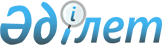 О внесении изменений в некоторые приказы Министра труда и социальной защиты населения Республики КазахстанПриказ и.о. Министра труда и социальной защиты населения Республики Казахстан от 11 июля 2007 года N 153-п. Зарегистрирован в Министерстве юстиции Республики Казахстан 7 августа 2007 года N 4853

      В соответствии с распоряжением Премьер-Министра Республики Казахстан от 14 марта 2007 года N 56-р "О мерах по реализации законов Республики Казахстан "О национальных реестрах идентификационных номеров" и "О внесении изменений и дополнений в некоторые законодательные акты Республики Казахстан по вопросам национальных реестров идентификационных номеров", ПРИКАЗЫВАЮ : 

      1. Утратил силу приказом и.о. Министра здравоохранения и социального развития РК от 31.12.2015 № 1084 (вводится в действие по истечении десяти календарных дней после дня его первого официального опубликования).

      2. Внести в приказ Министра труда и социальной защиты населения Республики Казахстан от 15 июня 2004 года N 136-п "Об утверждении формы заявления для назначения социальных выплат из Государственного фонда социального страхования" (зарегистрированный в Реестре государственной регистрации нормативных правовых актов за N 2940), следующее изменение: 

      в форме заявления для назначения социальных выплат из Государственного фонда социального страхования, строку "РНН ______ СИК _____" заменить строкой "ИИН ______". 

      3. Внести в приказ Министра труда и социальной защиты населения Республики Казахстан от 30 июля 2004 года N 169-п "Об утверждении Правил запроса и получения плательщиком социальных отчислений от Государственного центра по выплате пенсий информации о перечисленных суммах социальных отчислений в Государственный фонд социального страхования" (зарегистрированный в Реестре государственной регистрации нормативных правовых актов за N 3004), следующие изменения: 

      в Правилах запроса и получения плательщиком социальных отчислений от Государственного центра по выплате пенсий информации о перечисленных суммах социальных отчислений в Государственный фонд социального страхования, утвержденных указанным приказом: 

      в приложениях 1 и 2 аббревиатуру "РНН" заменить аббревиатурой "БИН". 

      4. Утратил силу приказом Министра труда и социальной защиты населения РК от 27.12.2013 № 685-ө-м (вводится в действие по истечении десяти календарных дней после дня его первого официального опубликования).

      5. Внести в приказ и.о. Министра труда и социальной защиты населения Республики Казахстан от 1 декабря 2005 года N 306-п "Об утверждении Типовых Правил социального обслуживания" (зарегистрированный в Реестре государственной регистрации нормативных правовых актов за N 3985, опубликованный в Бюллетене нормативных правовых актов центральных исполнительных и иных государственных органов Республики Казахстан, 2006 г., N 1, ст. 199) следующие изменения: 

      в Типовых Правилах социального обслуживания в государственных медико-социальных учреждениях и негосударственных медико-социальных организациях для детей с нарушениями функций опорно-двигательного аппарата, утвержденных указанным приказом: 

      подпункты 4) и 5) пункта 9 исключить; 

      в Типовых Правилах социального обслуживания в государственных медико-социальных учреждениях и негосударственных медико-социальных организациях для престарелых и инвалидов общего типа, утвержденных указанным приказом: 

      подпункты 4) и 5) пункта 12 исключить; 

      в Типовых Правилах социального обслуживания в детских психоневрологических медико-социальных учреждениях, утвержденных указанным приказом: 

      подпункты 4) и 5) пункта 9 исключить; 

      в Типовых Правилах социального обслуживания в психоневрологических медико-социальных учреждениях, утвержденных указанным приказом: 

      подпункты 4) и 5) пункта 9 исключить. 

      6. Департаменту правового обеспечения и информационно-аналитической работы (Сарбасов А.А.) обеспечить в установленном законодательством порядке государственную регистрацию настоящего приказа в Министерстве юстиции Республики Казахстан. 

      7. Контроль за исполнением настоящего приказа возложить на Вице-Министра труда и социальной защиты населения Республики Казахстан Абдыкаликову Г.Н. 

      8. Настоящий приказ вводится в действие с 13 августа 2010 года, за исключением абзаца третьего пункта 4 настоящего приказа, который вводится в действие со дня государственной регистрации.       И.о. Министра 
					© 2012. РГП на ПХВ «Институт законодательства и правовой информации Республики Казахстан» Министерства юстиции Республики Казахстан
				